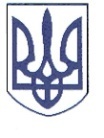 РЕШЕТИЛІВСЬКА МІСЬКА РАДАПОЛТАВСЬКОЇ ОБЛАСТІРОЗПОРЯДЖЕННЯ	21 березня 2024 року                            м. Решетилівка                                   № 75 Відповідно до ст. 34 Закону України ,,Про місцеве самоврядування в Україні”, Порядку надання грошової допомоги на поховання непрацюючих громадян, що не досягли пенсійного віку, затвердженого рішенням Решетилівської міської ради восьмого скликання від 22.12.2023 № 1738-42-VIII  (42 сесія), розглянувши заяви та подані документи Біленького О.В., Верховода Ю.М., Ятло В.Г.ЗОБОВ’ЯЗУЮ:Відділу бухгалтерського обліку, звітності та адміністративно-господарського забезпечення виконавчого комітету міської ради (Момот Світлана) виплатити грошову допомогу кожному в розмірі 5 000,00 (пʼять тисяч грн 00 коп.):Біленькому Олексію Володимировичу, який зареєстрований та проживає за адресою: *** Полтавської області на поховання Василенко Галини Олексіївни;Верховоду Юрію Миколайовичу, який зареєстрований та проживає за адресою: *** Полтавської області на поховання Верховода Івана Юрійовича;Ятло Вікторії Григорівні, яка зареєстрована та проживає за адресою: *** Полтавської області на поховання Ятла Станіслава Сергійовича.Секретар міської ради                                                            Тетяна МАЛИШПро виплату грошової допомогина  поховання  непрацюючих громадян,   що   не   досягли пенсійного віку